Wandgoot PK 210X70 D in witte kunststofDe wandgoot moet vervaardigd zijn uit PVC in de witte kleur RAL 9003. Ze moet een dubbele wand met holtes hebben die een grote stijfheid waarborgt.
De wandgoot is 210 mm hoog en 70 mm diep en heeft één dekselopening van 45 mm en één dekselopening 80 mm. Het deksel van 80 mm moet, zoals de basis, dubbelwandig met holtes zijn.
Het U-vormige deksel 45 mm moet twee opstaande boorden hebben met een groef opdat het zich, boven en onder, dubbel zou vergrendelen in de basis. 
Voor een vlotte kabeldoorvoer moeten er in het vaste scheidingsschot tussen de beide compartimenten perforaties voorzien zijn.
De lengte van de basis en de deksels is 2000 mm en beiden moeten bij levering voorzien van een gemakkelijk verwijderbare beschermfolie.
De wandgoot dient op de rugzijde voorzien te zijn van perforaties voor een vlotte montage tegen de wand.
De binnen- en buitenhoeken, T-stukken en vlakke hoeken worden na het plaatsen van de kabels eenvoudig op hun plaats geklikt. Koppelingen, eindstukken en eind afwerkplaten zijn beschikbaar.
De wandgoot is geschikt  voor modulaire 45x45 mm mechanismen die rechtstreeks in de dekselopening 45 mm klikken zodat toestelbekers hier overbodig zijn.
De wandgoot is geschikt voor inbouw van standaard schakelmateriaal met ringmontage in het compartiment met opening 80 mm. Hier zijn toestelbekers en afdekadapters beschikbaar.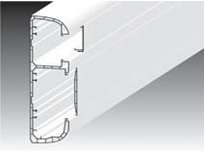 Optioneel: In het compartiment met klapdeksel wordt een metalen afschermkanaal met deksel geplaatst om een elektromagnetische afscheiding te bekomen tussen data- en